ACML 2018 Hotel Reservation FormThe 10th Asian Conference on Machine LearningNovember 14 - 16, 2018, Beijing Jiaotong University, Beijing, ChinaSend to : cyjia@bjtu.edu.cn 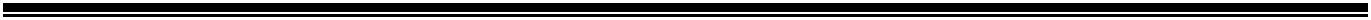 		  With Email Title: “ACML 2018 Hotel Reservation”
Participant Information □Mr. □Ms. (Please specify)REMARKSRates above are in RMB, based per a room per night basis, and are inclusive of current applicable taxes. Pay at the hotel.Due to limited room availability, reservations are made on a first-come, first-served basis.Confirmation will be emailed to you upon the completion of your reservation request (within 5 working days).Cancellation request should be sent to cyjia@bjtu.edu.cn no later than October 30th, 2018.*First Name*First Name*First Name*First Name*Last Name*Last NameInstitute/AffiliationInstitute/AffiliationInstitute/AffiliationInstitute/AffiliationInstitute/Affiliation*Country*Country*TelFaxFax*E-mail*E-mail*E-mail◈ Accommodations*Hotel reservation closes: October 30, 2018◈ Accommodations*Hotel reservation closes: October 30, 2018HotelRoom TypeRoom Rate (RMB)Check-In 
DateCheck-Out DateNo. ofRoomsDistanceto Venue3 Star (two breakfasts per day included)3 Star (two breakfasts per day included)3 Star (two breakfasts per day included)3 Star (two breakfasts per day included)3 Star (two breakfasts per day included)3 Star (two breakfasts per day included)3 Star (two breakfasts per day included)HongGuoYuan Hotel
(红果园宾馆)(Tel: +86 10 5168 5100)Business Room
(2 twin beds)¥3580.3 kmHongGuoYuan Hotel
(红果园宾馆)(Tel: +86 10 5168 5100)Standard Room
(2 twin beds)¥2980.3 km